СОВЕТ ДЕПУТАТОВ СЕЛЬСКОГО ПОСЕЛЕНИЯДУБОВСКОЙ СЕЛЬСОВЕТДобринского муниципального района Липецкой областиРоссийской Федерации25-я сессия VI созываР Е Ш Е Н И Е05.12.2022г.                                   с.Дубовое                                №97-рсО внесении изменений в решение Совета депутатов сельского поселения Дубовской сельсовет Добринского муниципального района от 10.12.2021 №64-рс «О принятии органами местного самоуправления сельского поселения Дубовской сельсовет осуществления части полномочий органов местного самоуправления Добринского муниципального района»Рассмотрев, предоставленный администрацией сельского поселения Дубовской сельсовет  проект решения «О внесении изменений в решение Совета депутатов сельского поселения Дубовской сельсовет Добринского муниципального района от 10.12.2021 №64-рс «О принятии органами местного самоуправления сельского поселения Дубовской сельсовет осуществления части полномочий органов местного самоуправления Добринского муниципального района», предоставленный администрацией сельского поселения Дубовской сельсовет,  руководствуясь ч.5 п.1  ст. 15 Федерального закона от 06.10.2003  №131-ФЗ  «Об общих принципах организации местного самоуправления в Российской Федерации», Уставом сельского поселения Дубовской сельсовет, Совет депутатов сельского поселения  Дубовской сельсовет  РЕШИЛ:        1.Внести в решение Совета депутатов сельского поселения Дубовской сельсовет Добринского муниципального района от 10.12.2021 №64-рс «О принятии органами местного самоуправления сельского поселения Дубовской сельсовет осуществления части полномочий органов местного самоуправления Добринского муниципального района» следующие изменения:Пункт 1 решения Совета депутатов сельского поселения Дубовской сельсовет Добринского муниципального района от 10.12.2021 №64-рс «О принятии органами местного самоуправления сельского поселения Дубовской сельсовет осуществления части полномочий органов местного самоуправления Добринского муниципального района» дополнить подпунктом 1.2. следующего содержания:«1.4. Выполнение работ по паспортизации автомобильных дорог общего пользования местного значения.».	2.Обнародовать настоящее решение путем размещения на  информационных  щитах в здании администрации  сельского поселения Дубовской сельсовет, школе, библиотеке, магазинах и на официальном сайте администрации сельского поселения Дубовской сельсовет.        3.Настоящее решение вступает в силу со дня его официального обнародования.Председатель Совета депутатовсельского поселенияДубовской сельсовет                                                               Л.М.Пригородова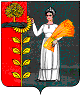 